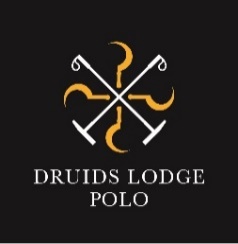 DRUIDS LODGE POLO CLUB KIT ORDER FORM * Required 		 Last Name *First Name *First Name *Email Address *Email Address *Payment Method * (please select)Payment Method * (please select)Payment Method * (please select)Payment Method * (please select)Email Address *Email Address *InvoiceCashPhone (opt.)BACSCardMobile (opt.)Cheque (make to Druids Lodge Polo)Cash/Card payable in person onlyCash/Card payable in person onlyItem:Price: (inc. VAT)Size:(Please see brochure for size guide)Quantity:Total:Notes: (Multiple sizes required, embroidery)Baseball Cap£15One sizePom Pom Beanie£15One SizePolo Shirt YELLOW£25Polo Shirt BLACK£25Zip Hoodie YELLOW£35Zip Hoodie BLACK£35Zip Hoodie GREY£35Softshell Gilet MEN’S£40Softshell Gilet WOMEN’S£40Softshell Jacket MEN’S£50Softshell Jacket WOMEN’S£50Waterproof Jacket MEN’S£70Waterproof Jacket WOMEN’S£70Padded Jacket MEN’S £55Padded Jacket WOMEN’S£55Total